Администрация Лихославльского района Тверской областиМуниципальное образовательное учреждение «Станская средняя общеобразовательная школа»ПРИКАЗ07  сентября  2021 года                                                                                                	 № 35О проведении школьного  этапа всероссийской  олимпиады школьниковпо общеобразовательным предметам в 2021-2022 учебном году.В соответствии  с Приказом Министерства образования и науки Российской Федерации от 27.11.2020 года №678 «Об утверждении Порядка проведения   всероссийской олимпиады школьников»; с приказом Отдела образования администрации Лихославльского  муниципального округа от 06.09.2021 года №210 «О проведении школьного  этапа  всероссийской  олимпиады школьников по общеобразовательным предметам в 2021-2022 учебном году»ПРИКАЗЫВАЮ:1. Определить сроки проведения школьного  этапа с  15 сентября 2021 года по 29 октября 2021 года.2. Утвердить организационно-технологическую модель проведения школьного  этапа ВОШ в МОУ «Станская СОШ» в 2021/2022 учебном году. (Приложение 1)3. Утвердить состав оргкомитета школьного этапа всероссийской олимпиады школьников (Приложения 2)5. Членам оргкомитета обеспечить неукоснительное соблюдение правил секретности при работе с олимпиадными заданиями во время проведения школьного  этапа всероссийской олимпиады.    6. Согласно Приказу Министерства образования и науки Российской Федерации от 27.11.2020 № 678 «Об утверждении Порядка проведения   всероссийской олимпиады школьников»  школьный  этап олимпиады проводится среди обучающихся 4(русский язык и математика) -11 классов.7. Возложить на педагогов ответственность за жизнь и здоровье обучающихся во время проведения школьного этапа олимпиады.8. Школьный этап Всероссийской  олимпиады школьников провести на базе МОУ «Станская СОШ» Лихославльского района.9. Заместителю директора по УВР  Лебедевой Т.А. обеспечить базу для проведения олимпиад, подготовить кабинеты.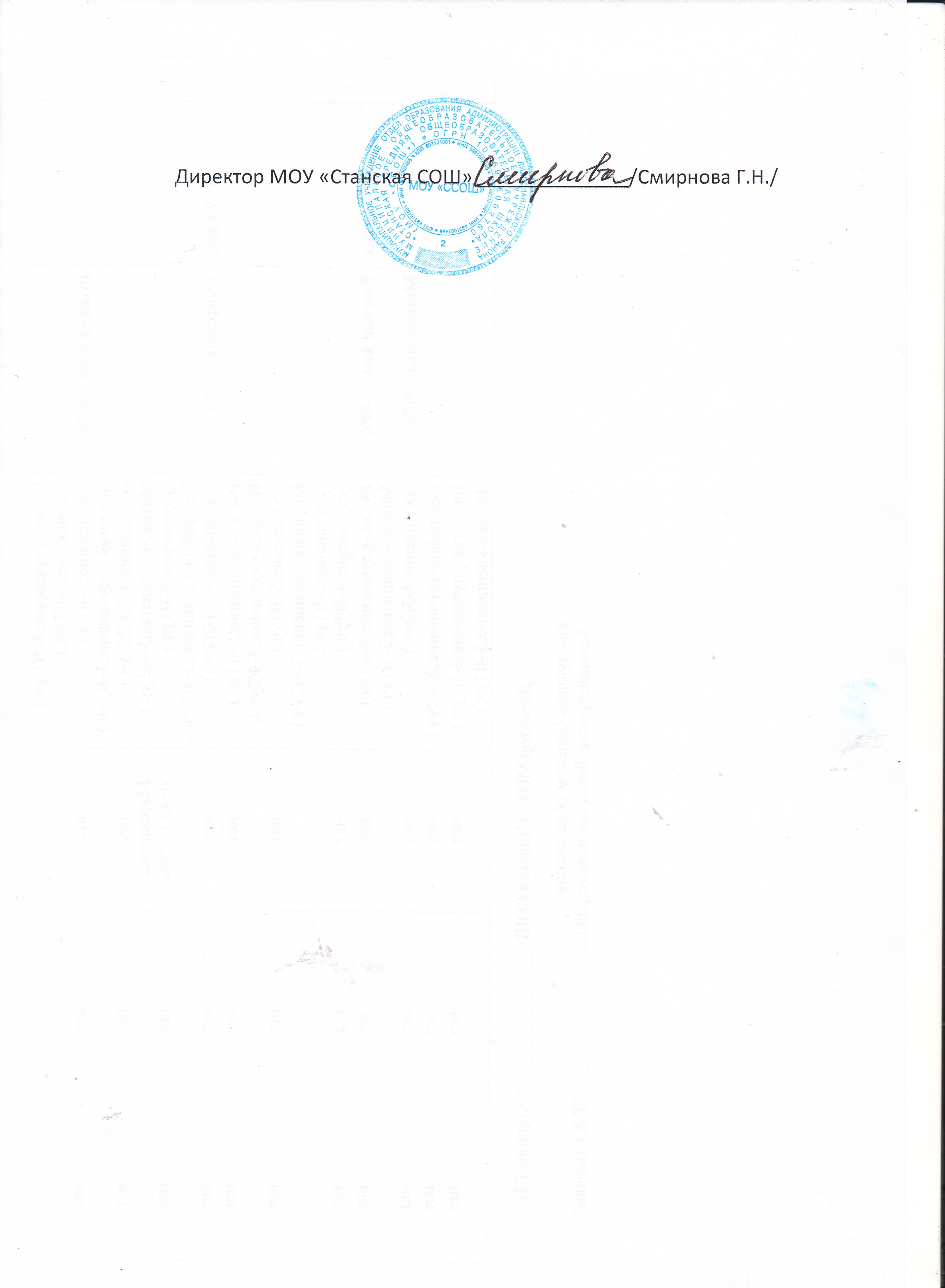 10. Начало олимпиады в 10.00.Приложение 1к приказу №35   от 07 .09.2021годаО проведении школьного  этапа всероссийской  олимпиады школьниковпо общеобразовательным предметам в 2021-2022учебном году  Утвержденооргкомитетом школьного этапавсероссийской олимпиады школьниковпротокол заседания от 01.09.2021 г. №1Организационно-технологическая модель проведения школьного этапа всероссийской олимпиады школьников в МОУ «Станская СОШ»в 2021/2022 учебном году1.Общие положения                  1.1. Организационно-технологическая модель проведения школьного этапа всероссийской олимпиады школьников (далее – школьный этап олимпиады) разработана в соответствии с Порядком проведения всероссийской олимпиады школьников, утвержденным приказом Министерства просвещения  Российской Федерации от 27.11.2020 №678 (далее – Порядок), письмом Федеральной службы по надзору в сфере защиты прав потребителей и благополучия человека от 12 мая 2020 г. N 02/9060-2020-24 «О направлении рекомендаций по организации работы образовательных организаций в условиях распространения COVID-19», постановлением главного государственного санитарного врача РФ от 30.06.2020 № 16 «Об утверждении санитарно-эпидемиологических правил СП3.1/2.4 3598-20 «Санитарно-эпидемиологические требования к устройству, содержанию и организации работы образовательных организаций и других объектов, социальной инфраструктуры для детей и молодежи в условиях распространения новой коронавирусной инфекции (COVID-19)».                1.2.Организационно-технологическая модель проведения школьного этапа олимпиады рассматривается и утверждается на заседании оргкомитета школьного этапа олимпиады (далее – оргкомитет).                1.3.Основными целями и задачами школьного этапа олимпиады являются:выявление и развитие у обучающихся творческих способностей и интереса к научной (научно-исследовательской) деятельности, пропаганды научных знаний, отбора лиц, проявивших способности для участия в последующих этапах всероссийской олимпиады школьников (далее – олимпиада).                1.4.Школьный этап олимпиады проводится по следующим  общеобразовательным предметам: математика, информатика и ИКТ, химия, биология, физика, обществознание, экономика, право, география, литература, экология, физическая культура, история, астрономия, русский язык, иностранный язык (английский, немецкий, французский, испанский, китайский, итальянский), технология, искусство (мировая художественная культура), основы безопасности жизнедеятельности.               1.5.Рабочим языком проведения олимпиады является русский язык.               1.6. Организатором школьного этапа олимпиады является отдел образования   Администрации Лихославльского района (далее - организатор).               1.7.МОУ «Станская СОШ»– место проведения школьного этапа олимпиады (приказ №35 от 07.09.2021 года)               1.9.Для проведения школьного этапа олимпиады создан оргкомитет, предметное жюри (с правами апелляционной комиссии) по каждому общеобразовательному предмету (приказ №35 от 07.09.2021 года)             1.10.Участниками школьного этапа олимпиады являются обучающиеся 4-11 классов МОУ «ССОШ», осуществляющее образовательную деятельность по образовательным программам начального общего, основного общего и среднего общего образования, расположенное на территории Лихославльского муниципального округа.              1.11. При проведении школьного этапа олимпиады каждому участнику олимпиады должно быть предоставлено отдельное рабочее место, оборудованное в соответствии с требованиями к проведению по каждому общеобразовательному предмету. Все рабочие места участников олимпиады должны обеспечивать участникам олимпиады равные условия и соответствовать действующим на момент проведения олимпиады санитарно - эпидемиологическим правилам и нормам.                1.12. Во время проведения олимпиады участники олимпиады:- должны соблюдать Порядок проведения всероссийской олимпиады школьников и требования, утвержденные организатором школьного этапа олимпиады, центральными методическими комиссиями олимпиады, к проведению соответствующего этапа олимпиады по каждому общеобразовательному предмету;- должны следовать указаниям представителей организатора олимпиады;- не вправе общаться друг с другом, свободно перемещаться по аудитории;- не разрешается брать в аудиторию бумагу, справочные материалы (справочники, учебники и т.д.), мобильные телефоны, диктофоны, плейеры и любые другие технические средства, если иное не оговорено требованиями к олимпиаде по каждому предмету;- вправе иметь канцелярские принадлежности (в т.ч. ручки с черными или синими чернилами),  а также принадлежности, разрешенные к использованию во время проведения олимпиады, перечень которых определяется в требованиях к организации и проведению соответствующих этапов олимпиады по каждому общеобразовательному предмету.                1.13.Продолжительность олимпиады устанавливается в соответствии с методическими рекомендациями муниципальных предметно-методических комиссий и не может превышать времени, утвержденного в требованиях к проведению школьного этапа олимпиады.                1.14.В случае нарушения участником олимпиады Порядка проведения Всероссийской олимпиады школьников и (или) утвержденных требований к организации и проведению школьного этапа олимпиады, представитель организатора олимпиады вправе удалить данного участника олимпиады из аудитории, составив акт об удалении участника олимпиады.               1.15. Участники олимпиады, которые были удалены, лишаются права дальнейшего участия в олимпиаде по данному общеобразовательному предмету в текущем году.               1.16. Олимпиада проводится по единым заданиям и в соответствии с требованиями, разработанными муниципальными предметно-методическими комиссиями и утвержденными отделом  образования. Задания для участников олимпиады направляются в общеобразовательные учреждения в электронном виде не позднее 18:00 дня предшествующего олимпиаде по данному предмету. Время открытия доступа к заданиям – не позднее 8:30, к ответам – не позднее 14:00 в день проведения.            1.17. Время и место проведения школьного этапа олимпиады по каждому общеобразовательному предмету в МОУ «ССОШ» устанавливается ее руководителем, организационный сбор участников за 15 минут до ее начала.            1.18. Руководители МОУ «ССОШ» обеспечивают информирование обучающихся и их родителей (законных представителей) о порядке проведения этапов олимпиады, о месте и времени проведения школьного этапа по каждому общеобразовательному предмету.              1.19.В месте проведения олимпиады вправе присутствовать представители организатора олимпиады, муниципальных предметно-методических комиссий, оргкомитета и жюри школьного этапа олимпиады, общественные наблюдатели.           1.20. При организации проведения школьного этапа всероссийской олимпиады школьников 2020-2021 учебного года необходимо учитывать Постановление Главного государственного санитарного врача Российской Федерации от 30.06.2020 г. № 16 «Об утверждении санитарно-эпидемиологических правил СП 3.1/2.4 3598-20 «Санитарно-эпидемиологические требования к устройству, содержанию и организации работы образовательных организаций и других объектов социальной инфраструктуры для детей и молодёжи в условиях распространения новой коронавирусной инфекции (COVID19)» (зарегистрирован 03.07.2020 г. № 58824).  Поскольку в соответствии с указанным Постановлением до 1 января 2021 г. запрещается проведение массовых мероприятий (пункт 2.1), соответствующим оргкомитетам необходимо предусмотреть возможность проведения школьного этапа с использованием информационно-коммуникационных технологий.           1.21 Начало школьного этапа ВсОШ в 10.002. Функции организатора школьного этапа олимпиады          Организатором школьного этапа олимпиады является отдел образования   Администрации Лихославльского района (далее - организатор)          2.1. Формирует оргкомитет школьного этапа олимпиады и утверждает его состав;           2.2. Формирует жюри школьного этапа по каждому общеобразовательному предмету     и утверждает их составы          2.3.Сроки проведения школьного этапа олимпиады по каждому общеобразовательному предмету устанавливает организатор. Срок окончания школьного этапа олимпиады не позднее 1 ноября 2020 года.          2.4. Заблаговременно (за неделю) информирует обучающихся и их родителей (законных представителей) о сроках и местах проведения школьного этапа олимпиады по каждому общеобразовательному предмету, а также о настоящем Порядке и утвержденных требованиях к организации и проведению школьного этапа олимпиады по каждому общеобразовательному предмету.2.5. Ученик принимает участие в школьном этапе олимпиады с письменного согласия родителей (законных представителей), подтверждая ознакомление с требованиями и условиями Порядка проведения всероссийской олимпиады школьников, настоящей организационно-технологической модели и иными нормативными документами, связанными с организацией и проведением олимпиады, а также дает свое согласие на обработку своих персональных данных (в соответствии с федеральным законом от 27 июля 2006 года №152 - ФЗ «О Персональных данных») (приложение 1, 2). Срок хранения – 1 учебный год в отделе образования.        2.6.Обеспечивает хранение  олимпиадных заданий  по каждому общеобразовательному предмету для школьного этапа олимпиады, несет  установленную законодательством РФ ответственность за их  конфиденциальность.       2.7. Определяет квоты победителей и призеров школьного этапа олимпиады;       2.8. Утверждает результаты школьного этапа олимпиады по каждому общеобразовательному предмету (рейтинг победителей и рейтинг призеров школьного этапа олимпиады) и публикует их на сайте общеобразовательного учреждения, в том числе сканы протоколов жюри школьного этапа олимпиады по каждому общеобразовательному предмету       2.9. По запросу председателей муниципальных предметно-методических комиссий школьного этапа всероссийской олимпиады школьников размещает сканы работ победителей и призеров олимпиады на сайте общеобразовательного учреждения.2.10.Организатор определяет лиц, ответственных за сбор и обработку результатов школьного этапа олимпиады (протоколы), рейтинг победителей и призеров, аналитический отчёт о результатах выполнения олимпиадных заданий, устанавливает график предоставления документов.2.11.Организатор утверждает результаты школьного этапа олимпиады по каждому общеобразовательному предмету (рейтинг победителей и рейтинг призеров) и публикует их на своем официальном сайте в сети «Интернет».2.12.Организатор награждает победителей и призеров школьного этапа олимпиады поощрительными грамотами (приложение 11).3. Функции МОУ «ССОШ»                    3.1.Информирует обучающихся и их родителей (законных представителей) о сроках и местах проведения школьного этапа всероссийской олимпиады школьников по каждому общеобразовательному предмету, а также о Порядке проведения всероссийской олимпиады школьников и утверждённых требованиях к организации и проведению школьного этапа олимпиады по каждому общеобразовательному предмету.           3.2. He менее чем за 10 рабочих дней до начала школьного этапа производит сбор заявлений родителей (законных представителей) обучающихся, заявивших о своем участии в олимпиаде, об ознакомлении с Порядком проведения всероссийской олимпиады школьников и о согласии на сбор, хранение, использование, распространение (передачу) и публикацию персональных данных своих несовершеннолетних детей, а также их олимпиадных работ, в том числе в информационно-телекоммуникационной сети «Интернет»                     3.3.Формирует жюри школьного этапа всероссийской олимпиады школьников по каждому общеобразовательному предмету.          3.4.Обеспечивает организованное проведение школьного этапа всероссийской олимпиады школьников в соответствии с графиком проведения и утверждёнными требованиями.           3.5.При проведении школьного этапа олимпиады строго руководствуется Порядком проведения всероссийской олимпиады школьников и настоящей организационно- технологической моделью.           3.6.Обеспечивает правопорядок и безопасность в местах проведения олимпиады, предусматривает медицинское обслуживание.           3.7.Утверждает результаты школьного этапа олимпиады по каждому общеобразовательному предмету (рейтинг победителей и рейтинг призёров школьного этапа олимпиады) и публикует их на своём официальном сайте в сети «Интернет», в том числе протоколы жюри школьного этапа олимпиады по каждому общеобразовательному предмету.          3.8.Направляет отчёт по итогам проведения школьного этапа всероссийской олимпиады школьников организатору школьного этапа Олимпиады.4. Функции оргкомитета школьного этапа олимпиады4.1. Состав оргкомитета школьного этапа олимпиады формируется из специалистов отдела  образования, администрации общеобразовательных учреждений. 	4.2. Оргкомитет проверяет соблюдение требований к организации и проведению школьного этапа олимпиады в ОО - местах проведения олимпиады, распределяет членов оргкомитета по ОО – местам проведения олимпиады.4.3.Оргкомитет информирует обучающихся и их родителей (законных представителей), жюри о сроках проведения, требованиях к организации и проведению школьного этапа олимпиады ОО – месте проведения школьного этапа олимпиады. 	4.4. Осуществляет прием заявок от обучающихся для участия в школьном этапе                       всероссийской олимпиады школьников         4.5. Организует встречу, регистрацию, размещение участников олимпиады.4.6.Оргкомитет обеспечивает проведение школьного этапа олимпиады в соответствии с утверждёнными организатором требованиями к проведению школьного этапа олимпиады по каждому общеобразовательному предмету, в соответствии с Порядком, действующими на момент проведения олимпиады санитарно-эпидемиологическими требованиями к условиям и организации обучения в организациях, осуществляющих образовательную деятельность по образовательным программам начального общего, основного общего и среднего общего образования, а также санитарно-эпидемиологическими требованиями в условиях распространения новой коронавирусной инфекции COVID-19.	4.7.В целях сохранения здоровья участников школьного этапа олимпиады, в условиях распространения новой коронавирусной инфекции COVID-19, организатор вправе вносить изменения в условия и формы проведения школьного этапа олимпиады.	4.8.Оргкомитет в ОО - месте проведения школьного этапа олимпиады осуществляет сбор заявлений и согласий от родителей (законных представителей) обучающихся, заявивших о своём участии в олимпиаде. Сбор осуществляется в срок не менее, чем за 10 рабочих дней до начала школьного этапа олимпиады.	4.9.Оргкомитет в ОО – месте проведения школьного этапа олимпиады определяет количество кабинетов, необходимых для проведения школьного этапа олимпиады, при этом каждому участнику должно быть предоставлено отдельное рабочее место. Количество мест в кабинетах должно обеспечивать самостоятельное выполнение заданий школьного этапа олимпиады каждым участником с соблюдением действующих на момент проведения олимпиады санитарно-эпидемиологических требований к условиям и организации обучения в организациях.4.10.На школьном этапе олимпиады участники каждого класса должны находиться в своем кабинете (исключение – практический тур по основам безопасности жизнедеятельности, технология, физическая культура, иностранные языки, информатика и ИКТ). Условия и форма практических туров отражены в требованиях к организации и проведению школьного этапа олимпиады отдельно в каждом общеобразовательном предмете.В целях сохранения здоровья участников школьного этапа олимпиады, в условиях распространения новой коронавирусной инфекции COVID-19, организатор вправе вносить изменения в условия и формы проведения практических туров.             4.11. В случае участия в школьном этапе олимпиады обучающихся с ОВЗ, детей-инвалидов, инвалидов оргкомитет в ОО - месте проведения олимпиады  организует проведение школьного этапа олимпиады с учетом состояния здоровья, особенностей психофизического развития детей.4.12.. В случае форс-мажорных обстоятельств (отсутствие условий, санитарно-эпидемиологических правил и норм в месте проведения олимпиады и др.) по решению организатора, оргкомитет в ОО – месте проведения олимпиады определяет форму и условия проведения школьного этапа олимпиады.4.13. До начала олимпиады проводит организационную линейку не позднее, чем за 15 минут до начала олимпиады, на которой:- информирует о продолжительности олимпиады, порядке подачи апелляций о несогласии с выставленными баллами, о случаях удаления с олимпиады, а также о времени и месте ознакомления с результатами олимпиады;- информирует участников о наборе разрешенных к проносу в помещение для проведения тура олимпиады канцелярских принадлежностей (в т.ч. ручки с черными или синими чернилами), очки, а также принадлежности, разрешенные к использованию во время проведения олимпиады, перечень которых определяется в требованиях к организации и проведению соответствующих этапов олимпиады по каждому общеобразовательному;- информирует участников о наборе запрещённых к проносу в помещение для проведения тура олимпиады принадлежностей, в который входят бумага, справочные материалы (справочники, учебники и т.д.), пейджеры и мобильные телефоны, диктофоны, плейеры и любые другие технические средства, если иное не оговорено требованиями к олимпиаде по каждому предмету.4.14. В случае удаления участника за нарушение установленного порядка проведения школьного этапа олимпиады, оргкомитет информирует родителей (законных представителей) об удалении участника олимпиады и составляет акт.4.15 Обращения участников и (или) их родителей (законных представителей) о нарушениях во время проведения школьного этапа олимпиады, рассматриваются организатором с участием членов оргкомитета.4.16.Из числа членов оргкомитета школьного этапа олимпиады в ОО – месте проведения олимпиады определяется ответственный член оргкомитета, который координирует организацию и проведение школьного этапа олимпиады, проводит инструктаж с членами оргкомитета, жюри и дежурными.5. Функции жюри школьного этапа олимпиада.5.1. Состав жюри школьного этапа олимпиады формируется из числа педагогических работников образовательных учреждений и утверждается приказом по МОУ «ССОШ».        5.2. Председатель жюри:	- проводит инструктаж с членами жюри о проверке олимпиадных заданий.Проверка олимпиадных работ проводится только ручкой с красной пастой, обозначение ошибок карандашом не допускается;	- принимает решение при спорном определении ошибки;	- производит разбор олимпиадных заданий;	- определяет состав комиссии по рассмотрению апелляций и является председателем апелляционной комиссии;	- представляет в оргкомитет аналитический отчет о выполнении олимпиадных заданий участниками олимпиады.	5.3. Члены предметного жюри:	- принимают для оценивания закодированные (обезличенные) олимпиадные работы участников олимпиады; -проверяют олимпиадные работы не позднее одного календарного дня, следующего за днем проведения олимпиады.	- оценивают выполненные олимпиадные задания в соответствии с утвержденными критериями и методиками оценивания;	- несут ответственность за качество проверки;  	-  проводит с участниками олимпиады:- анализ олимпиадных заданий и их решений;- знакомит каждого участника с результатами школьного этапа олимпиады;- по запросу участника олимпиады осуществляет показ выполненных им олимпиадных заданий;  - рассматривают очно апелляции участников олимпиады;	- составляют протоколы с рейтингом участников олимпиады, а также с учетом результатов заседания апелляционной комиссии;- определяют победителей и призеров олимпиады на основании рейтинга по каждому общеобразовательному предмету и в соответствии с квотой, утвержденной организатором школьного этапа олимпиады;- передает ответственному члену оргкомитета работы участников и принимает для заполнения форму дешифрованных результатов участников олимпиады;             -представляет организатору результаты школьного этапа олимпиады  победителей и призеров для их утверждения;-составляет и представляет организатору школьного этапа олимпиады аналитический отчёт о результатах выполнения олимпиадных заданий по каждому общеобразовательному предмету. 6. Функции организаторов в аудитории	6.1. Организаторы в аудитории назначаются из педагогических работников образовательных организаций приказом по учреждению.	6.2. В день проведения олимпиады организаторы в аудиториях должны:- явиться в место проведения олимпиады за полчаса до ее начала;- проверить санитарное состояние кабинета, в котором будет проводиться олимпиада;- проконтролировать, чтобы все участники олимпиады заполнили карточку участника с шифром;- при необходимости раздать черновики каждому участнику олимпиады;- выдать олимпиадные материалы;- зафиксировать время начала и окончания выполнения олимпиадных заданий на доске.	6.3. За 15 и за 5 минут до окончания работы организатор в аудитории должен напомнить об оставшемся времени и предупредить о необходимости тщательной проверки работы.	6.4. Проконтролировать выполнение требований к оформлению олимпиадных работ:- если имеются готовые распечатанные бланки для ответов, ответы пишутся в эти бланки;- на каждой работе должен прописан шифр из карточки участника;- по окончании олимпиады участник обязан их сдать олимпиадные задания;- задания выполняются только ручками с черными или синими чернилами.6.5. Участники, досрочно выполнившие работу, сдают ее и могут покинуть свое рабочее место, но не могут возвращаться в аудитории. По окончании работы все участники покидают аудиторию, оставляя в ней работы с решениями.6.6. Если участник олимпиады нарушил требования, организаторы в аудитории, совместно с представителем оргкомитета, составляют акт об удалении участника из аудитории и аннулировании олимпиадной работы 6.7. Обеспечить дисциплину и порядок в аудитории на протяжении всего времени проведения олимпиады.7. Функции участников Олимпиады7.1. Принимая участие в Олимпиаде, участник автоматически соглашается с требованиями и условиями Порядка проведения Всероссийской олимпиады школьников, настоящей модели и иных нормативных документов, связанных с организацией и проведением Олимпиады, а также даёт свое согласие на обработку (в соответствии с федеральным законом от 27 июля 2006 года №152-ФЗ «О Персональных данных») и публикацию в сети «Интернет» персональных данных и олимпиадных работ.7.2. Прибывает на место проведения олимпиады за 15 минут до начала олимпиады.7.3. Участники олимпиады должны сидеть в аудитории по одному за партой.7.4. Участник олимпиады может взять с собой в аудиторию канцелярские принадлежности (в т.ч. ручки с черными или синими чернилами), а также принадлежности, разрешенные к использованию во время проведения олимпиады, перечень которых определяется в требованиях к организации и проведению соответствующих этапов олимпиады по каждому общеобразовательному.7.6. Во время выполнения задания участник может выходить из аудитории только в сопровождении дежурного на несколько минут по уважительной причине (в места общего пользования или медицинскую комнату), участник не может выйти из аудитории с заданием или листом ответов.7.7. Все олимпиадные задания необходимо выполнять на бланках ответов или в заранее проштампованных листах.7.8. На листах ответов категорически запрещается указывать фамилии, инициалы, делать рисунки или какие-либо отметки, в противном случае работа считается дешифрованной и не оценивается.7.9. Задания выполняются только ручками с черными или синими чернилами.7.10. Черновики не проверяются.7.11. Продолжительность выполнения заданий не может превышать времени, утверждённого в требованиях к проведению школьного этапа олимпиады по каждому общеобразовательному предмету.7.12. Участники, досрочно выполнившие работу, сдают ее и могут покинуть свое рабочее место, но не могут возвращаться в аудитории. По окончании работы все участники покидают аудиторию, передав организаторам свою работу.7.13. Находясь в аудитории, участник должен выполнять все требования организаторов, относящиеся к процедуре проведения олимпиады.8. Показ олимпиадных работ и анализ олимпиадных заданий8.1. Каждый участник Олимпиады может посмотреть свою работу, убедиться в объективности проверки, ознакомиться с критериями оценивания и задать вопросы членам жюри, проводящим показ работ. 8.2. На показе работы может присутствовать только участник олимпиады.8.3. Работы запрещено выносить из кабинета, где производится показ, при показе нельзя иметь при себе ручки, карандаши, маркеры.8.4. Во время показа работ запрещается пользоваться средствами связи, выполнять фото – и видеосъёмку олимпиадных работ.9. Порядок проведения апелляции по результатам проверки заданий9.1. Участники олимпиады вправе подать в письменной форме апелляцию о несогласии с выставленными баллами в жюри школьного этапа олимпиады в день размещения на сайте общеобразовательной организации протоколов жюри школьного этапа олимпиады по общеобразовательному предмету.9.2. Рассмотрение апелляции проводится в спокойной и доброжелательной обстановке. Участнику олимпиады, подавшему апелляцию, предоставляется возможность убедиться в том, что его работа проверена и оценена в соответствии с установленными требованиями. Черновики работ участников олимпиады не проверяются и не учитываются при оценивании.9.3. Апелляция участника рассматривается в течение одного дня после подачи апелляции.9.4. Для рассмотрения апелляции участников олимпиады создается комиссия, которая формируется из числа членов жюри олимпиады.9.5. Решение комиссии принимается простым большинством голосов. Председатель комиссии имеет право решающего голоса.9.6. Решение комиссии является окончательным, пересмотру не подлежит.9.7. Итоги рассмотрения комиссией апелляции оформляются протоколом, подписывается всеми членами.9.8. Протоколы рассмотрения апелляции передаются председателю предметного жюри для внесения соответствующих изменений в отчетную документацию.9.9. Апелляции участников олимпиады, протоколы рассмотрения апелляции хранятся в документации оргкомитета олимпиады 10. Порядок подведения итогов школьного этапа олимпиады10.1. Результаты олимпиады фиксируются в протоколах. На основании итоговой таблицы и в соответствии с квотой, жюри определяет победителей и призеров школьного этапа олимпиады.10.2. Участники школьного этапа олимпиады, набравшие наибольшее количество баллов, признаются его победителями, при условии, что они набрали более 50% от максимального количества баллов.10.3. Призерами школьного этапа олимпиады признаются все его участники, следующие в итоговой таблице за победителями при условии, что они набрали более 50% от максимального количества баллов.10.4. Победители и призеры школьного этапа олимпиады признаются  участниками муниципального этапа.10.4. Председатель жюри направляет итоговый протокол по определению победителей и призеров организатору школьного этапа олимпиады для подготовки приказа об итогах школьного этапа олимпиады 10.5. Список всех участников школьного этапа олимпиады, с указанием набранных ими баллов и рейтингом (победитель, призер, участник) утверждается председателем или заместителем председателя оргкомитета школьного этапа олимпиады и размещаются на сайте отдела образования.10.6. Победители и призеры школьного этапа награждаются грамотами отдела образования Администрации Лихославльского района.Приложение 2к приказу №35  от 07.09.2021 годаО проведении школьного  этапа всероссийской  олимпиады школьниковпо общеобразовательным предметам в 2021-2022 учебном году.Состав оргкомитета школьного этапа Всероссийской олимпиады школьников1. Лебедева Т.А. – зам. директора по УВР, координатор по проведении предметных олимпиад;2. Максимова С.Н. – зам. директора по ВР,координатор по проведении предметных олимпиад;№ п/пПредметДаты проведения1Информатика и ИКТ20 сентября 2021 года2Экология22 сентября 2021 года3Физика24 сентября 2021 года4Технология28сентября 2021 года5Биология30 сентября 2021года6География06 октября 2021 года7Литература 08 октября 2021 года8История 11 октября 2021 года9Обществознание13 октября 2021 года10Английский язык15 октября 2021 года11Право 18 октября 2021 года12Русский язык20 октября 2021 года13Физическая культура22 октября 2021 года14Химия25 октября 2021 года15ОБЖ27 октября 2021 года16Математика29 октября 2021 года